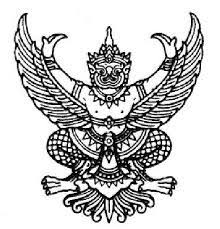 ประกาศองค์การบริหารส่วนตำบลท่าธงเรื่อง การดำเนินการตามมาตรการการป้องกันการละเว้นการปฏิบัติหน้าที่ในการบังคับใช้กฎหมายเกี่ยวกับป้ายโฆษณา                ด้วยกรมส่งเสริมการปกครองส่วนท้องถิ่นได้รับแจ้งจากกระทรวงมหาดไทยว่า สำนักเลขาธิการคณะรัฐมนตรีเมื่อวันที่ 8 มกราคม 2562 เรื่องมาตรการป้องกันการละเว้นการปฏิบัติหน้าที่ในการบังคับใช้กฎหมายเกี่ยวกับป้ายโฆษณาบนทางสาธารณะที่คณะกรรมการ ป.ป.ช. เสนอ และมอบหมายให้กระทรวงมหาดไทยรับมาตรการป้องกันการละเว้นการปฏิบัติหน้าที่ในการบังคับใช้กฎหมายเกี่ยวกับโฆษณาบนทางสาธารณะพิจารณาดำเนินการ ซึ่งกระทรวงมหาดไทยได้มอบหมายให้กรมส่งเสริมการปกครองส่วนท้องถิ่นพิจารณาดำเนินการและแจ้งหมายงานที่เกี่ยวข้องต่อไป                 เพื่อให้การดำเนินการในเรื่องดังกล่าวเป็นไปด้วยความเรียบร้อย องค์การบริหารส่วนตำบลท่าธง จึงดำเนินการตามมาตรการป้องกันการละเว้นการปฏิบัติหน้าที่ในการบังคับใช้กฎหมายเกี่ยวกับป้ายโฆษณาบนทางสาธารณะ สามารถแจ้งเบาะแสป้ายโฆษณาหรือสิ่งอื่นใดที่รุกล้ำทางสาธารณะหรือไม่ชอบด้วยกฎหมาย ได้ตามช่องทางดังนี้                           1.แจ้งด้วยตนเองได้ที่ กองช่าง องค์การบริหารส่วนตำบลท่าธง                   2. หมายเลขโทรศัพท์ 073-273039                    3. www.tatong.go.th  ช่องทางการรับเรื่องราวร้องทุกข์ทางเว็บไซต์ขององค์การบริหารส่วนตำบลท่าธง                     4. Facebook : องค์การบริหารส่วนตำบลท่าธง 	องค์การบริหารส่วนตำบลท่าธง จึงขอประกาศการดำเนินการตามมาตรการการป้องกันการละเว้นการปฏิบัติหน้าที่ในการบังคับใช้กฎหมายเกี่ยวกับป้ายโฆษณา ที่อยู่ในความรับผิดชอบขององค์การบริหารส่วนตำบลท่าธง รายละเอียดตามเอกสารที่แนบท้ายนี้		จึงประกาศให้ทราบโดยทั่วกัน			ประกาศ ณ วันที่ 5 กรกฎาคม 2562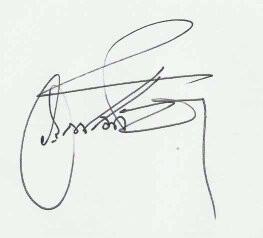 					(นายวิษณุเมนุษา วาแมดีซา)			             นายกองค์การบริหารส่วนตำบลท่าธง